Republic of the PhilippinesDepartment of FinancePRIVATIZATION AND MANAGEMENT OFFICENational Government PropertyFOR SALEGov. Rencio M. Garcia cor. Gov. Eugenio Eusebio Sts., Bankers Village, Brgy. 184 Zone 16, District I, Caloocan City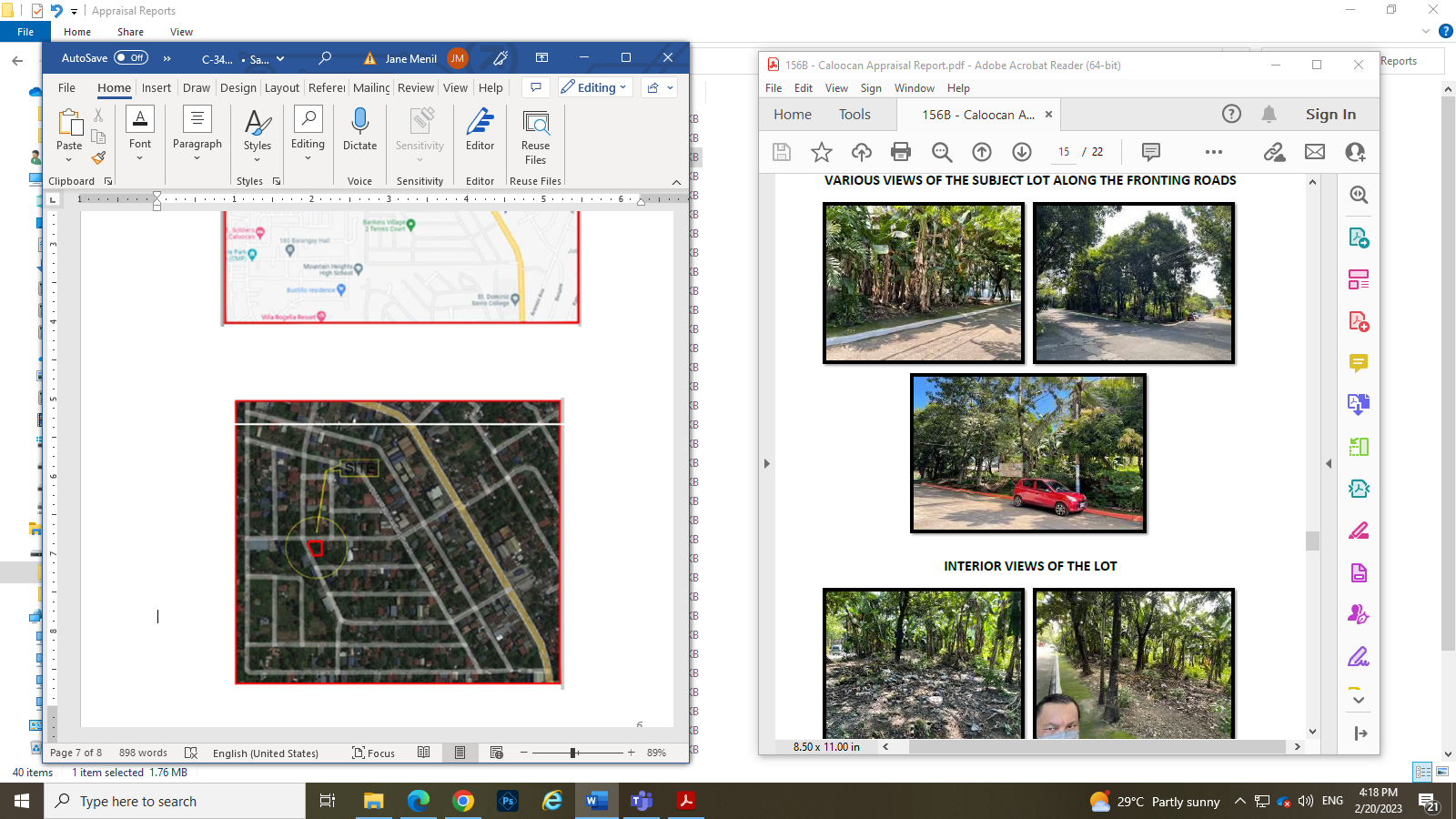 Lot Area – 371 sq.m. Base Price – Php2,970,000.00 Submission of Bid – May 24, 2023 at 10:00AMFor further details, call us at (02) 8817-6331; (02) 8818-8305